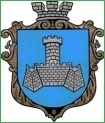 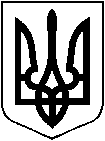     УКРАЇНАм. Хмільник Вінницької областіРОЗПОРЯДЖЕННЯМІСЬКОГО ГОЛОВИвід   “ 17”  липня 2023 року                                                                    №347-рПро використання автотранспорту КЗ «Будинок культури»Хмільницької міської радиКеруючись ст. ст. 42, 59 Закону України «Про місцеве самоврядування в Україні та на виконання розпорядження міського голови від 25.02.2022 року №101-р «Про використання автотранспорту виконавчих органів міської ради на період дії воєнного часу в Україні», Закону України «Про затвердження Указу Президента України  «Про введення воєнного стану в Україні»» від 24.02.2022 року №2102-ІХ (зі змінами): 1. Директору КЗ «Будинок культури» Хмільницької міської ради Донченку О.В. забезпечити виділення автотранспорту (автобус RENAULT PONTICELLI  АВ 4251 IH) 18 липня 2023 року на 16:30 год., (орієнтована відстань в одну сторону - 640 км.), для забезпечення доставки військовозобов’язаних.         2. Контроль за виконанням цього розпорядження покласти на заступника міського голови з питань діяльності виконавчих органів міської ради 
Сташка А.В., супровід виконання доручити  директору КЗ «Будинок культури» Хмільницької міської ради Донченку О.В.Підстава: службова записка начальника Хмільницького районного територіального центру комплектування та соціальної підтримки  полковника Резедента О. від 17.07.2023 року № 2747.Міський голова                                        		Микола ЮРЧИШИН		 А. СТАШКО                     Ю.ЦУПРИНЮК                     Н. БУЛИКОВА                     В. ЗАБАРСЬКИЙ                     О. ДОНЧЕНКО С.МАТАШ